5630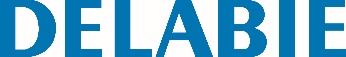 Single hole pre-rinse setАртикул: 5630 Технические характеристикиComplete pre-rinse set without bib tap.Deck-mounted single hole mixer with:- Valve heads with reinforced mechanisms and ergonomic control levers.- F3/8" flexibles and non-return valves.- Reinforced fixing via 2 threaded rods with back-nuts.Black, scale-resistant M1/2" hand spray with adjustable jet and 9 lpm flow rate at the outlet.Black, reinforced, food-grade flexible hose L. 0.95m.3/4" brass column.Adjustable wall bracket.Stainless steel spring guide. 10-year warranty.